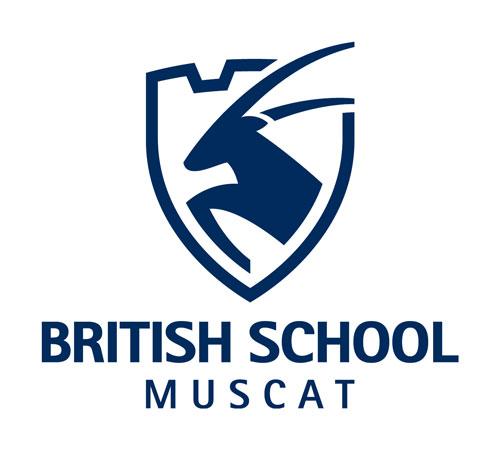 Please complete the details below and return to the Admissions Department. Please complete one form per child.Please contact us by email or telephone if you have any questions or if we can help in any way.STUDENT DETAILSPlease mention the names of any siblings or family members attending or applying to the school, with details of their year group and age.EDUCATION HISTORYCurrent school details:Details of previous schools attended:STUDENT BACKGROUND INFORMATIONPlease outline your child’s artistic, dramatic, musical or sporting skills or experience and their hobbies and interests:Please inform us of any areas where we may need to offer additional support for your child. Eg: Learning or behaviour support, pastoral needs, dyslexia etc. (Please include any applicable reports with your application)If "Yes" to any of the above questions, please give details:GUARDIAN DETAILSAll school communications will be sent to both email addresses below, unless indicated otherwise.Residential address in Oman (if known): This should be a physical address, not postal address.Are parents/guardians named above jointly responsible for the child’s education? (if no, please give further details)Billing address (This should be a postal address)MEDICAL INFORMATIONIs your child presently receiving, or received in the past, any medical care for physical or mental health problems?If yes, please provide detailsPlease complete and sign our Medical Form (available to download from the website) and include with your application.FURTHER INFORMATIONWhat is the preferred start date at BSM for your child?How did you hear about BSM?Please confirm the following:SignatureDatePlease email your completed registration form to admissionsoffice@britishschoolmuscat.com Please include the following with your application:Email:
Tel:admissions@britishschoolmuscat.com(+968) 24600842Family Name / Surname
(according to passport)First Name(s)
(according to passport)Preferred NameOman Civil ID*(Required for ages 5+)*If you do not have an Oman Civil ID yet, please
make sure we have this before your child’s start date*If you do not have an Oman Civil ID yet, please
make sure we have this before your child’s start date*If you do not have an Oman Civil ID yet, please
make sure we have this before your child’s start dateDate of Birth (dd/mm/yyyy)(according to passport)GenderMale / FemaleNationalityReligionFirst (home) language 
spoken proficientlySecond language 
(if applicable)Other language(s)Is the applicant a former student of BSM?Yes / NoIs either parent a former student of BSM?Yes / NoCurrent School NameCountryFromToLeaving Grade or Year groupName of Current Head teacherEmail Address for Current School Contact Number for Current SchoolAre you happy for us to contact your current school for a student reference?(We will only contact them when we have a space available for your child at BSM)Yes / NoPlease provide a name and contact email address for a reference if different from above:Previous School Name(s)CountryFromToLeaving Grade or Year groupHas your child ever been assessed by an Educational Psychologist? If yes, please include the report with your application.Yes / NoDoes your child receive any additional support?Yes / NoHas your child ever received extra time or assistance for examinations?Yes / NoGuardian 1Guardian 2Relationship to childFirst Name (on passport)Surname (as on passport)Oman Civil IDEmail AddressNationalityFirst LanguageOccupationName of CompanyCompany PO BoxCompany Postal CodeMobile PhoneOffice PhoneHome PhoneSchool payments will be made by:Yes / No  From a current parent/family/student  Article  From your current school  Word of mouth  Search Engine  Other (If other please let us know below)  Social Media  I have read and accept the schools Admissions Policy  I have completed a Medical Form for my child (link to online form available on website)Copy of child’s passportCopy of child’s Oman Resident CardCopy of parents’ passportsCopy of parents’ Oman Resident CardsRecent passport style photograph of child on white backgroundLatest school reportCopy of Support Profile or Educational Psychologist report (if applicable)